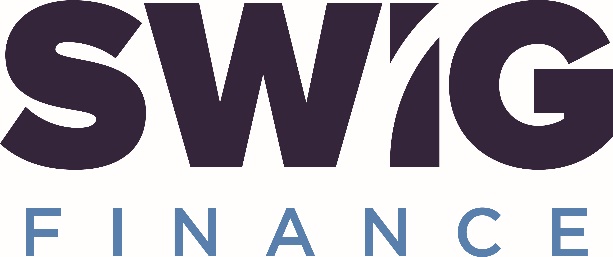 JOB DESCRIPTIONJob Title: Start Up Loans OfficerWorkbase: Lowena House, Glenthorne Court, Truro Business Park, Threemilestone, Cornwall TR4 9NYResponsible to:  Start Up Loans Senior ManagerMain Purpose of Job:  To deal with Start Up Loans (SUL) enquiries, advise and assist applicants and make initial recommendations for funding as a member of the Start Up Loans team.Environment: SWIG Finance is a Community Development Finance Institution (CDFI) with operations across the South West. We are an impact-led company, delivering and managing our own funds as well as those of other organisations. For more information visit www.swigfinance.co.uk and www.startuploans.co.ukFunctional links with: Start Up Loans Senior Manager, SUL Business Managers, SUL Co-ordinatorDuties and Responsibilities.Responding to and dealing with SUL application enquiries in a timely, friendly and professional manner, by telephone and email Providing advice and guidance to SUL applicants as appropriateCollating and submitting all required documentation required for the application to proceed to 
creditAssessing the viability of business plans and affordability of borrowing for the applicant 
and making initial recommendations for credit approvalEnsuring adherence to Start Up Loans Minimum Standards and Credit PolicyEnsuring that Key Performance Indicators (KPIs) are met including the conversion of enquiry to loan ratios whilst adhering to contractual requirements and responsible finance ethics To undertake compliance and other training relevant to the position as required To manage your own Continuing Professional Development in consultation with the SUL Senior Manager To actively and positively contribute to the staff review process and to follow up agreed actionsTo work at all times in accordance with the Health & Safety at Work Act 1974 and to follow all company procedures and guidelines which assist thisTo work at all times in accordance with the company’s Dignity & Diversity PolicyTo undertake such other duties as may be required within the general 	scope of the jobOtherThis job description may be subject to change, in consultation with the postholder, in response to new circumstances.Signed by Post HolderSigned:............................................................................... 	Date.....................................Person SpecificationEssentialA self-starting, people person, able to relate to diverse client groupsHighly organised approach and an analytical mindsetCommitted to achieving personal targetsAbility to work well under pressure and meet deadlinesEffective workload prioritisation and time management skillsAdaptable and a team playerA commitment to the ethos of the Responsible Finance sectorDesirableA degree or equivalent finance/business professional qualificationBusiness start- up or personal lending experienceA good understanding of start-up and/or small businesses  Knowledge of FCA regulated lending 